چکيده - چکيده شامل خلاصه‌اي از نتايج تجربي يا نظري حاصل از کار تحقيقاتي مؤلف مي‌باشد. محتواي چكيده نبايد از 200 کلمه تجاوز نمايد. از بحث‌هاي کلي و مقدماتي در چکيده پرهيز شود. در صورتي که در اين بخش از نماد يا کلمات اختصاري لاتين استفاده شود، لازم است كه در متن مقاله آن كلمه معرفي گردد. از ارجاع به مراجع در بخش چکيده پرهيز شود. براي اين‌که تعداد کلمات چکيده را بدون شمارش معمولي تشخيص داده شود، مي‌توان تمام متن آن را با ماوس انتخاب (سياه) کرده، سپس با موس جعبه ابزار Tools در قسمت بالاي صفحه را باز کرده و کشوي word count را انتخاب کرد. تعداد کلمات اين چکيده 112 است.كليد واژه- حداکثر چهار يا پنج واژه کليدي مرتبط با مقاله را به ‌ترتيب الفبا، به طوري كه‌ با‌ كاما از هم‌ جدا شده‌ باشند، ذکر کنيد.مقدمهاين‌ دستورالعمل‌ روش تهيه‌ مقاله‌ براي ارائه به کنفرانس شبكه‌هاي هوشمند 9 را بيان مي‌كند. چنانچه‌ از نرم‎افزار فارسي Microsoft Word 6 يا نسخه‌هاي ‌بعدي‌ آن‌ استفاده‌ مي‌كنيد مي‌توانيد از اين‌ دستورالعمل‌ استفاده‌ نمائيد. پرونده‌ الكترونيكي‌ مقاله‌ بايد در چارچوب‌ استاندارد تعيين شده در اين دستورالعمل تنظيم‌ شود.همان‌طور که در فراخوان نيز تذکر داده شده است، ساختار مقاله بايد شامل عنوان، چکيده فارسي، متن اصلي، نتايج و جمع‌بندي، مراجع، شکل‌ها و جدول‌‌ها (درصورت نياز) باشد. در ضمن تعداد صفحه‌هاي مقاله نبايد از 8 صفحه بيشتر باشد.روش تهيه مقالهدر صفحه‌بندي مقاله براي تمام صفحه‌ها، حاشيه متن از بالا و پايين 25 ميلي‌متر انتخاب شده است. در حالي‌که، حاشيه متن از راست و چپ 20 ميلي‌متر انتخاب شده است. با استفاده از نسخه همين متن به عنوان نسخه پايه مقاله نيازي به تنظيم مجدد صفحه‌بندي نيست. در هر صورت، با گشودن کشوي صفحه‌بندي (Page Setup) در درون جعبه ابزار پرونده (File) مي‌توان اين ويژگي‌ها را ملاحظه کرد و در صورت لزوم تغيير داد.متن اصلي مقاله در دو ستون، هر کدام با عرض 82 ميلي‌متر و به فاصله 6 ميلي‌متر از يک ديگر تنظيم شده است.سبک‌ها و قالب‌بندي‌هاي مورد استفادهتمام سبک‌ها بر اساس قلم فارسي B Naznin و قلم انگليسي Times New Roman آماده شوند. مزيت قلم فارسي به کار رفته در اين است که برخلاف اغلب قلم‌هاي متداول فارسي با نرم‌افزار Acrobat PDF maker سازگار است. به گونه‌اي که خواندن متن تهيه شده با اين قلم و قلم‌هاي هم‌خانواده آن، پس از تبديل به قالب PDF در هر رايانه‌اي که حتي فاقد قلم فارسي باشد، امکان‌پذير است. در حالي که ديگر خانواده‌هاي قلم‌هاي فارسي اين قابليت را ندارند، و براي خواندن متن PDF آن‌ها رايانه ميزبان حتماً بايد حاوي قلم مشابه باشد. در هر صورت قلم مذکور بايد در رايانه تهيه کننده متن مقاله نصب شده باشد. اين قلم در سايت کنفرانس و همچنين سايت انجمن موجود است.سبک (Style) عنوان مقاله با Title، سبک نام نويسندگان و آدرس محل کار آنان به ترتيب با Authors و Affiliations، سبک چکيده با Abstract، و سبک سطرهاي کليدواژه و کدمقاله هر دو با IndexTerms مشخص شده‌اند.سبک (Style) عنوان هر بخش و عناوين دو زيربخش متوالي در صورت لزوم، به ترتيب با Heading 1، Heading 2 و  Heading 3 تعريف شوند. شماره‌بندي اين عنوان‌ها به طور خودکار انجام مي‌شود. سبک به کار رفته براي عنوان بخش سپاسگزاري و مراجع بدون شماره و با Heading مشخص شده است. سبک هر پاراگراف (مثل اين قسمت از متن با Paragraph مشخص شده است. سبک به کار رفته براي سطر معادله با Equation، سبک نوشتار زير شکل درصورتي‌که کوتاه‌تر از عرض يک ستون (82 ميلي‌متر) باشد با Caption(C) و درصورتي‌که بلندتر از عرض ستون باشد با Caption تعريف شده است. سبک به کار رفته براي جايگاه شکل سبک Fig Position است.انتخاب هر سبک اندازه قلم‌هاي فارسي و انگليسي فاصله سطر مربوط از بالا و پايين را به طور خودکار تعيين مي‌کند و تنظيم دستي آن‌ها توسط نويسنده لازم نيست. تأکيد مي‌شود که براي تنظيم فاصله ميان دو پاراگراف يا دو بخش متوالي لازم نيست سطر سفيد اضافي در متن وارد شود.هرگاه يکي از سبک‌هاي موجود در ستون سبک‌ها و قالب‌بندي‌ها را با ماوس انتخاب کنيد، سبک و قالب‌بندي قسمتي که مکان‌نما روي آن قرادارد مطابق با سبک انتخاب شده مي‌شود.معادلات رياضيبراي وارد كردن معادلات رياضي در ‌مقاله خود همواره از‌ Equation Editor در نرم‎افزار WORD استفاده‌ كنيد. اندازه قلم‌هاي لاتين متن و معادلات بايد هم‌خواني داشته باشند، و تناسب اندازه‌ها نيز بايد رعايت شود. از ميان گزينه‌هاي موجود در دريچه باز شده Microsoft Equation را انتخاب کنيد. در سمت راست بالاي دريچه باز شده کشوي Size را باز و گزينه Define را انتخاب کنيد. دريچه جديدي باز مي‌شود. دراين دريچه اندازه‌هاي مختلف را براي اين مقاله ويرايش و اصلاح کنيد. براي اين‌کار در مقابل Full عدد 10، درمقابل Subscript/Superscipt عدد 8، در مقابل Sub-Subscript/Superscript عدد 6، در مقابل Symbol عدد 18، و در آخر در مقابل Sub-Symbol عدد 12 را وارد کنيد.معادله‌ها را مستقل از شماره بخش مربوط به طور ساده و متوالي شماره‌گذاري کنيد. براي اين‌کار، در انتهاي آخرين سطر پيش از هرمعادله با فشار دادن enter به سر سطر بعد برويد و با ماوس سبک Equation را نتخاب کنيد. سپس شماره فرمول مورد نظر را در درون پرانتز قرار دهيد. بعد از پرانتز کليد tab را يک‌بار فشار دهيد. با اين‌کار مکان‌نما در سمت چپ ستون قرار مي‌گيرد. اينک به Equation Editor وارد شويد. در صورتي که تاکنون اندازه قلم‌ها را همان‌طور که قبلاً توضيح داده شد اصلاح نکرده‌ايد، اصلاح کنيد. سپس معادله مورد نظر را بنويسيد. به طور مثال معادله (1) رابطه ميان پارامترهاي خروجي و ورودي يک دستگاه نوري را به کمک ماتريس ABCD نمايش مي‌دهد:(1)                                           در معادله (1) توجه به يک نکته ضروري به نظر مي‌رسد. ملاحظه مي‌شود متغيرها به صورت ايتاليک و واژه‌هايي که ماهيت متن دارند مثل in و out با قلم معمولي ظاهر شده‌اند. در واقع پس از نوشتن اين دو واژه با ماوس انتخاب (سياه) شده‌اند. سپس کشوي Style در وسط بالاي پنجره Equation Editor باز شده و گزينه Text انتخاب شده‌است. همچنين توجه شود که رابطه (1) کوتاه است و به سادگي در يک سطر قرار مي‌گيرد.درصورتيکه معادله‌اي از 82 ميلي‌متر طولاني‌تر شود آن معادله بايد به دو يا سه سطر شکسته شود. براي تنظيم طول معادله هيچ‌گاه آنرا با استفاده از ماوس کوچک نکنيد. اينک معادله (2) به عنوان مثالي از يک معادله طولاني نشان داده مي‌شود. (2)          	در اين جا چگونگي شکستن يک معادله طولاني به دو سطر ملاحظه مي‌شود. البته لازم به ذکر است که در مقاله زير هر رابطه يا قبل از آن بايد تمام پارامترهاي موجود در معادله معرفي شوند.توجه شود، شکل پارامترهايي که در روابط از آن‌ها استفاده شده است بايد درهنگام استفاده در متن مقاله حفظ شود. براي ارائه يک معادله‌ يا يك‌ عبارت‌ رياضي، كه‌ شامل نشانه‎هاي‌ رياضي‌اند (از قبيل علامت‌هاي‌ يوناني‌، زبروند و زيروند كه در معادلات يا در متن‌ معمولي در فاصله‌ بين‌ خطوط متن ظاهر مي‌شوند) در صورت امكان از تغيير قلم استفاده نکنيد زيرا در حين ويرايش مقاله احتمال بازگرداندن سبك اين‌گونه قسمت‌ها به سبك اصلي متن زياد است. نحوه وارد کردن شکل‌ها، نمودارها و جداولعرض هر شکل يا نمودار و جدول را حتي‌‌الامکان برابر عرض يک ستون يعني 82 ميلي‌متر انتخاب کنيد. در اين‌صورت شکل، نمودار، يا جدول را مي‌توان در هر کجاي متن در درون يکي از ستون‌ها قرار داد. عنوان‌ هر شکل‌ را زير آن و عنوان‌ هر جدول‌ را بالاي‌ آن قرار دهيد. شکل‌ 1 يک نمونه شکل هم‌عرض با ستون همراه با عنوان يا زيرنويس‌ آن را نشان مي‌دهد.حتي‌الامکان سعي شود نمودارهايي که از محاسبات و با استفاده از نرم‌افزارهايي مثل MATLAB به دست مي‌آيد به طور مستقيم وارد متن شود. در غير اين صورت ابتدا آن‌هار با قالب TIF يا TIFF ضبط کنيد. سپس با استفاده از جعبه ابزار Isert و بازکردن کشوهاي Picture و From File شکل مورد نظر خود در محلي که مکان نما واقع است وارد کنيد. براي حفظ کيفيت تصوير روي صفحه کاغذ از به کارگيري تصويرهايي که با قالب‌هاي BMP، PNG، GIF، و JPEG اجتناب کنيد. حتي اگر تصويري را اسکن مي‌کنيد حتماً آن را در قالب TIF يا TIFF ضبط کنيد.عنوان توصيف کننده هر شکل را زير شکل و عنوان توصيف کننده هر جدول را بالاي همان جدول قرار دهيد. بسته به اين که طول اين عناوين کوتاه‌تر يا بلندتر از عرض ستون )82 ميلي‌متر( باشد، براي تنظيم آن از سبک Caption يا Caption(C) استفاده کنيد. در صورتي‌ که ناچار به استفاده از شکل‌هاي بزرگ‌تر از يک ستون هستيد شکل را در بالا يا پايين صفحه مورد نظر قرار داده سبک مربوط به عنوان اين نوع شکل را Caption(Framed) اختيار کنيد. شکل 2 اين وضعيت را نمايش مي‌دهد. لذا با توجه به فضاهاي موجود در بالاي صفحه قرار داده شده‌است. مؤلفان فقط براي‌ موارد‌ اجتناب‌ناپذير و ضروري‌ مجاز به استفاده از تصاوير بزرگ در مقاله مي‌باشند. شکل 2 را واقعاً مي‌توان در حد يک ستون کوچک کرد و نمايش داد. در اين جا تنها براي نمايش چگونگي جاي دادن يک شکل بزرگ‌تر از عرض يک ستون از آن بدين صورت استفاده شده است.شماره شکل‌ها‌ و جدول‌ها را در متن‌ خود متذكر شويد. شكل‌ها و جدول‌ها نبايد پيش از اولين اشاره به آنها در متن مقاله ظاهر شوند.هيچگاه عناوين‌ را به عنوان‌ قسمتي‌ از شكل ‌بصورت تصويري ذخيره نكنيد. همچنين اطراف عنوان‌ها، شکل‌ها‌ و جداول از كادر اضافي استفاده نكنيد.نحوه ارجاع به منابع مورد استفادهدر هنگام ارايه نمونه معادلات و شکل‌ها نحوه ارجاع به منابع مورد استفاده نيز نشان داده شده است. شماره مراجع هم در متن و هم در بخش مراجع در ميان کروشه قرار داده مي‌شود. شماره اختصاص داده شده به مراجع به ترتيب ظاهر شدن اين مراجع در متن مقاله است.به طور کلي استاندارد ارجاع به مراجع در اينجا بر مبناي استاندارد IEEE مي‌باشد كه جهت مشاهده آن مي‌توانيد به دستورالعمل تهيه مقاله به زبان انگليسي، بخش مراجع، مراجعه نماييد.نتيجه‌گيريدر اين راهنما نحوه تنظيم ساختار و چارچوب مقاله براي ارايه به کنفرانس شبکههای هوشمند انرژی شرح داده شده است. جهت كسب اطلاعات بيشتر و اطلاع از چگونگي ارسال مقاله مي‌توانيد به وب‌سايت كنفرانس (uhttp://sgc2017.srttu.ed) مراجعه نماييد.سپاسگزاري‌در صورت لزوم مي‌توانيد از افراد يا سازمان‌هايي كه شما را در انجام پژوهش خود ياري کرده‌اند در اين قسمت سپاسگزاري كنيد.مراجعA. Author 1 and B. Author 2, Title of the Book.  John Wiley & Sons, pp. 100-105, 2002.A. Author 1 and B. Author 2, “Title of the conference paper,” Proc. Int. Conf. on Power System Reliability. Singapore, pp. 100-105,  1999.A. Author 1 and B. Author 2, “Title of the journal paper” IEEE Trans. Antennas and Propagation, Vol. 55, No. 1, pp. 12-23, 2007.نويسنده اول و نويسنده دوم "عنوان مقاله" عنوان مجله ، شماره 25، پائيز 1385، صفحات 112-118.راهنمای تهیه مقاله برای کنفرانس شبکههای هوشمند 1402 نويسنده اول1، نويسنده دوم2 و نويسنده سوم31سازمان متبوع نويسنده اول، FirstAuthor@Email2سازمان متبوع نويسنده دوم، SecondAuthor@Email3سازمان متبوع نويسنده سوم، ThirdAuthor@Email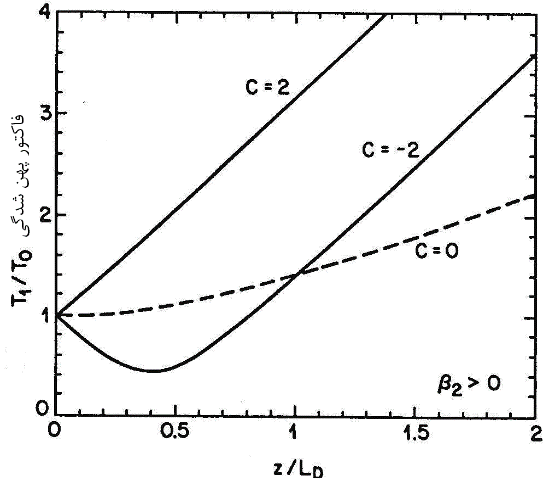 شکل 1: ضريب پهن شدگي برحسب تابعي از طول انتشار z/LD ، براي پالس گوسي چرپ‌دار. نمودار خط‌چين براي پالس گوسي بدون چرپ است[3]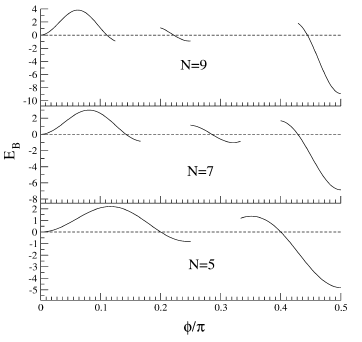 شکل 2: انرژي پيوند حالت ساليتون N-ذره‌اي برحسب π/φ براي سه مقدار مختلف N [4].